Antrag auf WOHNBEIHILFEDatenschutzrechtliche Information nach Artikel 13 DSGVO
Das Land Vorarlberg informiert Sie, zu welchen Zwecken Ihre personenbezogenen Daten verarbeitet werden, auf welcher Rechtsgrundlage diese Verarbeitung beruht und an welche Empfänger Ihre Daten gegebenenfalls weitergeleitet werden.Weitere Informationen:Kriterien für die Speicherdauer
Personenbezogene Daten sind dem Vorarlberger Landesarchiv zur Übernahme anzubieten, sobald sie für die Zwecke, für die sie verarbeitet wurden, nicht mehr erforderlich sind. Es sei denn, die Anbietung kann aus wirtschaftlichen oder technischen Gründen erst zu einem späteren Zeitpunkt vorgenommen werden. Beurteilt sie das Vorarlberger Landesarchiv als Archivgut, sind ihm die Daten im Original zu übergeben, sonst zu vernichten.Rechte der betroffenen Person
Sie haben das Recht auf Auskunft: Sie können eine Bestätigung darüber verlangen, ob und in welchem Ausmaß wir Ihre Daten verarbeiten. Gegebenenfalls besteht auch ein Recht auf Berichtigung oder Löschung oder auf Einschränkung der Verarbeitung oder ein Widerspruchsrecht gegen die Verarbeitung sowie ein Recht auf Datenübertragbarkeit.Bestätigung der Identität
Bei Geltendmachung der oben genannten Rechte ersuchen wir Sie um Vorlage eines amtlichen Lichtbildausweises. Im Zweifel können wir zusätzliche Informationen zur Bestätigung Ihrer Identität anfordern. Dies dient dem Schutz Ihrer Rechte und Ihrer Privatsphäre.Beschwerderecht
Wenn Sie der Ansicht sind, bei der Erhebung, Verarbeitung oder Nutzung Ihrer personenbezogenen Daten in Ihren Rechten verletzt worden zu sein, ersuchen wir Sie, mit uns Kontakt aufzunehmen, um allfällige Fragen aufklären zu können. Selbstverständlich haben Sie auch das Recht, sich bei der österreichischen Datenschutzbehörde zu beschweren.Bereitstellung der personenbezogenen Daten
Die Bereitstellung Ihrer personenbezogenen Daten ist für einen Vertragsabschluss oder die Durchführung eines Verwaltungsverfahrens erforderlich. Die Nichtbereitstellung der personenbezogenen Daten hätte jedoch zur Folge, dass Ihr Antrag auf Wohnbeihilfe nicht bearbeitet werden kann bzw. nach einer Frist von sechs Wochen aus der Bearbeitung genommen wird.Sollten Sie Fragen zur Verarbeitung Ihrer personenbezogenen Daten haben, können Sie den Verantwortlichen oder die behördliche Datenschutzbeauftragte des Landes Vorarlberg kontaktieren.Amt derVorarlberger LandesregierungAbt. Wohnbauförderung (IIId)Römerstraße 156900 Bregenz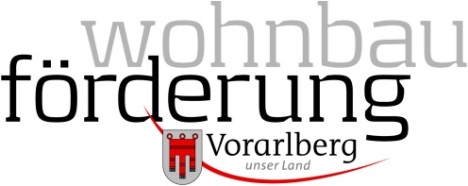 Version 1/2019Antragsstellerin/AntragsstellerAntragsstellerin/AntragsstellerBitte füllen Sie den Antrag in BLOCKBUCH-STABEN aus.Der Antrag ist beim Wohnsitz-gemeindeamt abzugeben.Anrede: Frau      Herr     akad. Grad  Frau      Herr     akad. Grad Bitte füllen Sie den Antrag in BLOCKBUCH-STABEN aus.Der Antrag ist beim Wohnsitz-gemeindeamt abzugeben.Nachname:Bitte füllen Sie den Antrag in BLOCKBUCH-STABEN aus.Der Antrag ist beim Wohnsitz-gemeindeamt abzugeben.Vorname:Bitte füllen Sie den Antrag in BLOCKBUCH-STABEN aus.Der Antrag ist beim Wohnsitz-gemeindeamt abzugeben.Ledigenname:Bitte füllen Sie den Antrag in BLOCKBUCH-STABEN aus.Der Antrag ist beim Wohnsitz-gemeindeamt abzugeben.Geburtsdatum:Bitte füllen Sie den Antrag in BLOCKBUCH-STABEN aus.Der Antrag ist beim Wohnsitz-gemeindeamt abzugeben.Postleitzahl und Ort:Bitte füllen Sie den Antrag in BLOCKBUCH-STABEN aus.Der Antrag ist beim Wohnsitz-gemeindeamt abzugeben.Straße/Hausnummer/TOPFamilienstand ledig     Eingangsstempel der Gemeinde: verheiratet/eingetragene Partnerschaft geschieden verwitwetUnterschriftStaatsbürgerschaft ÖsterreichErreichbarkeit (Telefon)Festnetz: Mobil: EinkommenEinkommen Vollzeitbeschäftigung     Legen Sie nur aktuelle Bestätigungen bei.Andere Einkommen: AMS, Rente, Kinder-betreuungsgeld … Teilzeitbeschäftigung geringfügige Beschäftigung Alimente/Unterhalt Andere Einkommen Kein EinkommenEigene BankdatenBankdatenDiese sind auf dem Kontoauszug bzw. auf der Kontokarte ersichtlich.IBAN:BankdatenDiese sind auf dem Kontoauszug bzw. auf der Kontokarte ersichtlich.BIC/SWIFT Kreditinstitut:BesonderheitenAls Nachweis legen Sie bitte den Behin-dertenausweis, die Bestätigung über den Behinderungsgrad, der erhöhten Fami-lienbeihilfe … bei.Besonderheiten Behinderung von mindestens 55 % Vertretung (Urkunde ÖZVV-Eintragung beilegen)   Behinderung von mindestens 55 % Vertretung (Urkunde ÖZVV-Eintragung beilegen)   Behinderung von mindestens 55 % Vertretung (Urkunde ÖZVV-Eintragung beilegen)   Behinderung von mindestens 55 % Vertretung (Urkunde ÖZVV-Eintragung beilegen)   Behinderung von mindestens 55 % Vertretung (Urkunde ÖZVV-Eintragung beilegen)  BesonderheitenAls Nachweis legen Sie bitte den Behin-dertenausweis, die Bestätigung über den Behinderungsgrad, der erhöhten Fami-lienbeihilfe … bei.BesonderheitenAls Nachweis legen Sie bitte den Behin-dertenausweis, die Bestätigung über den Behinderungsgrad, der erhöhten Fami-lienbeihilfe … bei.Angaben zum Wohnobjekt Eigenheim Mietwohnung/-hausWohnnutzfläche in m² Eigenheim Mietwohnung/-hausWohnnutzfläche in m² Eigenheim Mietwohnung/-hausWohnnutzfläche in m² Eigentumswohnung Mietkaufwohnung Eigentumswohnung MietkaufwohnungAbtretungBitte Abtretungs-formular ausfüllen.Abtretung an die Vermieterin/den Vermieter:Soll die Wohnbeihilfe an die Vermieterin/den Vermieter überwiesen werden?Abtretung an die Vermieterin/den Vermieter:Soll die Wohnbeihilfe an die Vermieterin/den Vermieter überwiesen werden?Abtretung an die Vermieterin/den Vermieter:Soll die Wohnbeihilfe an die Vermieterin/den Vermieter überwiesen werden?Abtretung an die Vermieterin/den Vermieter:Soll die Wohnbeihilfe an die Vermieterin/den Vermieter überwiesen werden?Abtretung an die Vermieterin/den Vermieter:Soll die Wohnbeihilfe an die Vermieterin/den Vermieter überwiesen werden?Abtretung an die Vermieterin/den Vermieter:Soll die Wohnbeihilfe an die Vermieterin/den Vermieter überwiesen werden?AbtretungBitte Abtretungs-formular ausfüllen. Ja (Abtretungserklärung beilegen) Ja (Abtretungserklärung beilegen) Nein Nein Nein NeinVermögenWenn Sie oder ein Haushaltmitglied Vermögen (auch Bausparvertrag …) haben, ist dies anzugeben.Liegenschaften, Wohnungen, Wohnrecht, Barvermögen –ALLE HAUSHALTSMITGLIEDERLiegenschaften, Wohnungen, Wohnrecht, Barvermögen –ALLE HAUSHALTSMITGLIEDERLiegenschaften, Wohnungen, Wohnrecht, Barvermögen –ALLE HAUSHALTSMITGLIEDERLiegenschaften, Wohnungen, Wohnrecht, Barvermögen –ALLE HAUSHALTSMITGLIEDERLiegenschaften, Wohnungen, Wohnrecht, Barvermögen –ALLE HAUSHALTSMITGLIEDERLiegenschaften, Wohnungen, Wohnrecht, Barvermögen –ALLE HAUSHALTSMITGLIEDERVermögenWenn Sie oder ein Haushaltmitglied Vermögen (auch Bausparvertrag …) haben, ist dies anzugeben.Weitere Liegenschaft(en) im In- oder Ausland?Weitere Liegenschaft(en) im In- oder Ausland?Weitere Liegenschaft(en) im In- oder Ausland?Weitere Liegenschaft(en) im In- oder Ausland? Ja Nein  VermögenWenn Sie oder ein Haushaltmitglied Vermögen (auch Bausparvertrag …) haben, ist dies anzugeben.Weitere Wohnung(en) im In- oder Ausland?Weitere Wohnung(en) im In- oder Ausland?Weitere Wohnung(en) im In- oder Ausland?Weitere Wohnung(en) im In- oder Ausland? Ja Nein  VermögenWenn Sie oder ein Haushaltmitglied Vermögen (auch Bausparvertrag …) haben, ist dies anzugeben.Vertragliches Wohnrecht im In- oder Ausland?Vertragliches Wohnrecht im In- oder Ausland?Vertragliches Wohnrecht im In- oder Ausland?Vertragliches Wohnrecht im In- oder Ausland? Ja Nein  VermögenWenn Sie oder ein Haushaltmitglied Vermögen (auch Bausparvertrag …) haben, ist dies anzugeben.Barvermögen im In- oder Ausland? Höhe:Barvermögen im In- oder Ausland? Höhe:Barvermögen im In- oder Ausland? Höhe:Barvermögen im In- oder Ausland? Höhe:€                          NeinSonderstatusBitte legen Sie einen Nachweis bei.Sonstige Angaben (für antragsstellende Person mit Sonderstatus) Konventionsflüchtling Status als „langfristig aufenthaltsberechtigter Drittstaatsbürger“ Status als „subsidiär Schutzberechtigte“Sonstige Angaben (für antragsstellende Person mit Sonderstatus) Konventionsflüchtling Status als „langfristig aufenthaltsberechtigter Drittstaatsbürger“ Status als „subsidiär Schutzberechtigte“Sonstige Angaben (für antragsstellende Person mit Sonderstatus) Konventionsflüchtling Status als „langfristig aufenthaltsberechtigter Drittstaatsbürger“ Status als „subsidiär Schutzberechtigte“Sonstige Angaben (für antragsstellende Person mit Sonderstatus) Konventionsflüchtling Status als „langfristig aufenthaltsberechtigter Drittstaatsbürger“ Status als „subsidiär Schutzberechtigte“Sonstige Angaben (für antragsstellende Person mit Sonderstatus) Konventionsflüchtling Status als „langfristig aufenthaltsberechtigter Drittstaatsbürger“ Status als „subsidiär Schutzberechtigte“Sonstige Angaben (für antragsstellende Person mit Sonderstatus) Konventionsflüchtling Status als „langfristig aufenthaltsberechtigter Drittstaatsbürger“ Status als „subsidiär Schutzberechtigte“Allgemeine InformationenBei allfälligen Bemerkungen können Sie ein Begleitschreiben beilegen.Bei allfälligen Bemerkungen können Sie ein Begleitschreiben beilegen.Bei allfälligen Bemerkungen können Sie ein Begleitschreiben beilegen.Bei allfälligen Bemerkungen können Sie ein Begleitschreiben beilegen.Bei allfälligen Bemerkungen können Sie ein Begleitschreiben beilegen.Bei allfälligen Bemerkungen können Sie ein Begleitschreiben beilegen.Zustimmungs-erklärungZustimmungserklärungMit der Antragsstellung stimme ich einer Wohnungsbesichtigung zur Überprüfung der förderungsrelevanten Daten zu.Ich bestätige durch meine Unterschrift für mich und meine Wohnungsmitglieder, dassalle Angaben vollständig und wahr sind;es sich bei meinen Bankdaten um ein legitimiertes Bankkonto handelt und die Förderungsgeberin ermächtigt wird, diese Angaben bei der Bank zu überprüfen;ich jede Änderung (z.B. Wohnsitzwechsel, Änderung beim Familienstand und Einkommen) binnen zwei Wochen der Abteilung Wohnbauförderung (IIId) mit entsprechenden Unterlagen nachweise;ich zur Kenntnis genommen habe, dass unrichtige Angaben zum sofortigen Verlust der Wohnbeihilfe führen und die zu Unrecht bezogenen Mittel zurückzuzahlen sind.Ich nehme die Ermittlung und automationsunterstützte Verarbeitung der personenbezogenen Daten zur Kenntnis, soweit es für die Bearbeitung und Überprüfung meines Antrages notwendig ist, und nehme die Übermittlung von Daten an andere Stellen zur Kenntnis, soweit hierfür eine gesetzliche Grundlage vorhanden ist.Ich erkläre auch die verbindliche Anerkennung der Bestimmungen der „Allgemeinen Förderungsrichtlinie der Vorarlberger Landesregierung (AFRL)“, insbesondere die Bestimmungen gemäß § 5 AFRL zur Daten-verwendung und Datenveröffentlichung (http://www.vorarlberg.at/pdf/allgemeinefoerderungricht.pdf).ZustimmungserklärungMit der Antragsstellung stimme ich einer Wohnungsbesichtigung zur Überprüfung der förderungsrelevanten Daten zu.Ich bestätige durch meine Unterschrift für mich und meine Wohnungsmitglieder, dassalle Angaben vollständig und wahr sind;es sich bei meinen Bankdaten um ein legitimiertes Bankkonto handelt und die Förderungsgeberin ermächtigt wird, diese Angaben bei der Bank zu überprüfen;ich jede Änderung (z.B. Wohnsitzwechsel, Änderung beim Familienstand und Einkommen) binnen zwei Wochen der Abteilung Wohnbauförderung (IIId) mit entsprechenden Unterlagen nachweise;ich zur Kenntnis genommen habe, dass unrichtige Angaben zum sofortigen Verlust der Wohnbeihilfe führen und die zu Unrecht bezogenen Mittel zurückzuzahlen sind.Ich nehme die Ermittlung und automationsunterstützte Verarbeitung der personenbezogenen Daten zur Kenntnis, soweit es für die Bearbeitung und Überprüfung meines Antrages notwendig ist, und nehme die Übermittlung von Daten an andere Stellen zur Kenntnis, soweit hierfür eine gesetzliche Grundlage vorhanden ist.Ich erkläre auch die verbindliche Anerkennung der Bestimmungen der „Allgemeinen Förderungsrichtlinie der Vorarlberger Landesregierung (AFRL)“, insbesondere die Bestimmungen gemäß § 5 AFRL zur Daten-verwendung und Datenveröffentlichung (http://www.vorarlberg.at/pdf/allgemeinefoerderungricht.pdf).ZustimmungserklärungMit der Antragsstellung stimme ich einer Wohnungsbesichtigung zur Überprüfung der förderungsrelevanten Daten zu.Ich bestätige durch meine Unterschrift für mich und meine Wohnungsmitglieder, dassalle Angaben vollständig und wahr sind;es sich bei meinen Bankdaten um ein legitimiertes Bankkonto handelt und die Förderungsgeberin ermächtigt wird, diese Angaben bei der Bank zu überprüfen;ich jede Änderung (z.B. Wohnsitzwechsel, Änderung beim Familienstand und Einkommen) binnen zwei Wochen der Abteilung Wohnbauförderung (IIId) mit entsprechenden Unterlagen nachweise;ich zur Kenntnis genommen habe, dass unrichtige Angaben zum sofortigen Verlust der Wohnbeihilfe führen und die zu Unrecht bezogenen Mittel zurückzuzahlen sind.Ich nehme die Ermittlung und automationsunterstützte Verarbeitung der personenbezogenen Daten zur Kenntnis, soweit es für die Bearbeitung und Überprüfung meines Antrages notwendig ist, und nehme die Übermittlung von Daten an andere Stellen zur Kenntnis, soweit hierfür eine gesetzliche Grundlage vorhanden ist.Ich erkläre auch die verbindliche Anerkennung der Bestimmungen der „Allgemeinen Förderungsrichtlinie der Vorarlberger Landesregierung (AFRL)“, insbesondere die Bestimmungen gemäß § 5 AFRL zur Daten-verwendung und Datenveröffentlichung (http://www.vorarlberg.at/pdf/allgemeinefoerderungricht.pdf).ZustimmungserklärungMit der Antragsstellung stimme ich einer Wohnungsbesichtigung zur Überprüfung der förderungsrelevanten Daten zu.Ich bestätige durch meine Unterschrift für mich und meine Wohnungsmitglieder, dassalle Angaben vollständig und wahr sind;es sich bei meinen Bankdaten um ein legitimiertes Bankkonto handelt und die Förderungsgeberin ermächtigt wird, diese Angaben bei der Bank zu überprüfen;ich jede Änderung (z.B. Wohnsitzwechsel, Änderung beim Familienstand und Einkommen) binnen zwei Wochen der Abteilung Wohnbauförderung (IIId) mit entsprechenden Unterlagen nachweise;ich zur Kenntnis genommen habe, dass unrichtige Angaben zum sofortigen Verlust der Wohnbeihilfe führen und die zu Unrecht bezogenen Mittel zurückzuzahlen sind.Ich nehme die Ermittlung und automationsunterstützte Verarbeitung der personenbezogenen Daten zur Kenntnis, soweit es für die Bearbeitung und Überprüfung meines Antrages notwendig ist, und nehme die Übermittlung von Daten an andere Stellen zur Kenntnis, soweit hierfür eine gesetzliche Grundlage vorhanden ist.Ich erkläre auch die verbindliche Anerkennung der Bestimmungen der „Allgemeinen Förderungsrichtlinie der Vorarlberger Landesregierung (AFRL)“, insbesondere die Bestimmungen gemäß § 5 AFRL zur Daten-verwendung und Datenveröffentlichung (http://www.vorarlberg.at/pdf/allgemeinefoerderungricht.pdf).ZustimmungserklärungMit der Antragsstellung stimme ich einer Wohnungsbesichtigung zur Überprüfung der förderungsrelevanten Daten zu.Ich bestätige durch meine Unterschrift für mich und meine Wohnungsmitglieder, dassalle Angaben vollständig und wahr sind;es sich bei meinen Bankdaten um ein legitimiertes Bankkonto handelt und die Förderungsgeberin ermächtigt wird, diese Angaben bei der Bank zu überprüfen;ich jede Änderung (z.B. Wohnsitzwechsel, Änderung beim Familienstand und Einkommen) binnen zwei Wochen der Abteilung Wohnbauförderung (IIId) mit entsprechenden Unterlagen nachweise;ich zur Kenntnis genommen habe, dass unrichtige Angaben zum sofortigen Verlust der Wohnbeihilfe führen und die zu Unrecht bezogenen Mittel zurückzuzahlen sind.Ich nehme die Ermittlung und automationsunterstützte Verarbeitung der personenbezogenen Daten zur Kenntnis, soweit es für die Bearbeitung und Überprüfung meines Antrages notwendig ist, und nehme die Übermittlung von Daten an andere Stellen zur Kenntnis, soweit hierfür eine gesetzliche Grundlage vorhanden ist.Ich erkläre auch die verbindliche Anerkennung der Bestimmungen der „Allgemeinen Förderungsrichtlinie der Vorarlberger Landesregierung (AFRL)“, insbesondere die Bestimmungen gemäß § 5 AFRL zur Daten-verwendung und Datenveröffentlichung (http://www.vorarlberg.at/pdf/allgemeinefoerderungricht.pdf).ZustimmungserklärungMit der Antragsstellung stimme ich einer Wohnungsbesichtigung zur Überprüfung der förderungsrelevanten Daten zu.Ich bestätige durch meine Unterschrift für mich und meine Wohnungsmitglieder, dassalle Angaben vollständig und wahr sind;es sich bei meinen Bankdaten um ein legitimiertes Bankkonto handelt und die Förderungsgeberin ermächtigt wird, diese Angaben bei der Bank zu überprüfen;ich jede Änderung (z.B. Wohnsitzwechsel, Änderung beim Familienstand und Einkommen) binnen zwei Wochen der Abteilung Wohnbauförderung (IIId) mit entsprechenden Unterlagen nachweise;ich zur Kenntnis genommen habe, dass unrichtige Angaben zum sofortigen Verlust der Wohnbeihilfe führen und die zu Unrecht bezogenen Mittel zurückzuzahlen sind.Ich nehme die Ermittlung und automationsunterstützte Verarbeitung der personenbezogenen Daten zur Kenntnis, soweit es für die Bearbeitung und Überprüfung meines Antrages notwendig ist, und nehme die Übermittlung von Daten an andere Stellen zur Kenntnis, soweit hierfür eine gesetzliche Grundlage vorhanden ist.Ich erkläre auch die verbindliche Anerkennung der Bestimmungen der „Allgemeinen Förderungsrichtlinie der Vorarlberger Landesregierung (AFRL)“, insbesondere die Bestimmungen gemäß § 5 AFRL zur Daten-verwendung und Datenveröffentlichung (http://www.vorarlberg.at/pdf/allgemeinefoerderungricht.pdf).Ort/Datum: Ort/Datum: Ort/Datum: Unterschrift:Unterschrift:Unterschrift:Zwecke der Verarbeitung:Feststellung der Förderungswürdigkeit, Abwicklung der Förderung sowie FörderungskontrolleRechtsgrundlagen:§ 19 und 19a des Gesetzes über die Förderung der Errichtung und der Erneuerung von Wohnraum sowie die Gewährung von WohnbeihilfenLGBl.Nr. 31/1989 in der derzeit gültigen FassungEmpfängerkategorien:Banken, Amtsstelle für Rechnungswesen (AfR) des Landes, Gemeinden, Bezirkshauptmannschaften, Abtretungsempfänger/in, Bevollmächtigte der Förderungswerberin bzw. des FörderungswerbersVerantwortlicherVerantwortlicherKontaktdaten der DatenschutzbeauftragtenKontaktdaten der DatenschutzbeauftragtenBezeichnung:Amt der Vorarlberger LandesregierungBezeichnung:Amt der Vorarlberger LandesregierungAbteilung Wohnbauförderung (IIId)Straße:Römerstraße 15Straße:Römerstraße 15PLZ, Ort:6901 BregenzPLZ, Ort:6901 BregenzTelefon:+43 5574 511 8080Telefon:+43 5574 511 0E-Mail-Adresse:wohnen@vorarlberg.atE-Mail-Adresse:dsba@vorarlberg.at